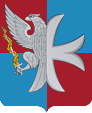 АДМИНИСТРАЦИЯ   СЕЛЬСКОГО ПОСЕЛЕНИЯ  НАЗАРЬЕВСКОЕОДИНЦОВСКОГО МУНИЦИПАЛЬНОГО РАЙОНАМОСКОВСКОЙ ОБЛАСТИП О С Т А Н О В Л Е Н И Е____30.10.2017__№___107____пос. МатвейковоОб утверждении порядка предоставления и размещения информации о среднемесячной заработной плате директоров, заместителей и главных бухгалтеров муниципальных учреждений и унитарных предприятий сельского поселения Назарьевское Одинцовского муниципального района Московской области               В соответствии со статьей 349.5 Трудового кодекса Российской Федерации ПОСТАНОВЛЯЮ:Утвердить Порядок предоставления и размещения информации о среднемесячной заработной плате директоров, заместителей и главных бухгалтеров муниципальных учреждений и унитарных предприятий сельского поселения Назарьевское Одинцовского муниципального района Московской области  согласно приложению к настоящему постановлению.Опубликовать настоящее постановление в средствах массовой информации Одинцовского муниципального района Московской области и на сайте сельского поселения Назарьевское Одинцовского муниципального района Московской области в информационно-телекоммуникационной сети «Интернет».3. Контроль за исполнением настоящего постановления возложить на Управляющего делами Администрации сельского поселения Назарьевское Одинцовского муниципального района Московской области       Овчинникову Е.В.И.п. Руководителя Администрации                                             А.И.Коротченко                                                              Приложение к постановлению Администрации сельского   поселения Назарьевское Одинцовского муниципального района  Московской области                                                                  от __________________№ _________Порядок предоставления и размещения информации о среднемесячной заработной плате директоров, заместителей и главных бухгалтеров муниципальных учреждений и унитарных предприятий сельского поселения Назарьевское Одинцовского муниципального района Московской областиНастоящий Порядок в соответствии с Трудовым кодексом Российской Федерации устанавливает правила предоставления и размещения информации о рассчитываемой за календарный год среднемесячной заработной плате (далее – Информация) директоров, заместителей и главных бухгалтеров муниципальных учреждений и унитарных предприятий (далее соответственно – Учреждение, Предприятие), учредителем которых является Администрация сельского поселения Назарьевское Одинцовского муниципального района Московской области.Предоставляемая Информация должна содержать следующие сведения:- полное наименование Учреждения, Предприятия;- фамилию, имя, отчество (при наличии) и должность лица, в отношении которого представляется Информация; - среднемесячную заработную плату, рассчитываемую за календарный год.3. В составе Информации запрещается указывать данные, позволяющие определить место жительства, почтовый адрес, телефон и иные индивидуальные средства коммуникации лиц, указанных в пункте 1 настоящего Порядка, а также сведения, отнесенные к государственной тайне или сведениям конфиденциального характера.4. Информация, указанная в пункте 2 настоящего Порядка, предоставляется директорами, заместителями и главными бухгалтерами Учреждения, Предприятия в свои кадровые службы на бумажном носителе и в электронном виде не позднее 25 апреля года, следующего за отчетным.5. Учреждение, Предприятие в срок до 5 мая года, следующего за отчетным, самостоятельно размещают Информацию на официальном сайте своего Учреждения, Предприятия в информационно-телекоммуникационной сети «Интернет». После размещения Информации на официальном сайте, руководители, в срок не более трех рабочих дней, должны предоставить в Администрацию сельского поселения Назарьевское Одинцовского муниципального района Московской области информационное письмо, в котором должна быть указана дата размещения Информации и  ссылка на официальный сайт, где Информация размещена. 6. В случае отсутствия официального сайта Учреждения, Предприятия, Информация предоставляется в Администрацию сельского поселения Назарьевское Одинцовского муниципального района Московской области в электронном виде не позднее 5 мая года, следующего за отчетным, для дальнейшего размещения на официальном сайте сельского поселения Назарьевское Одинцовского муниципального района Московской области.Контроль за своевременным размещением Информации в информационно-телекоммуникационной сети «Интернет» возложить на руководителей Учреждения, Предприятия. Управляющий делами Администрации				Е.В. Овчинникова 